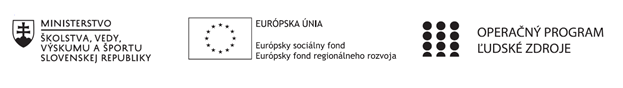 Správa o činnosti pedagogického klubu Príloha:Prezenčná listina zo stretnutia pedagogického klubuPrioritná osVzdelávanieŠpecifický cieľ1.1.1 Zvýšiť inkluzívnosť a rovnaký prístup ku kvalitnému vzdelávaniu a zlepšiť výsledky a kompetencie detí a žiakovPrijímateľGymnáziumNázov projektuGymza číta, počíta a bádaKód projektu  ITMS2014+312011U517Názov pedagogického klubu SLOV GYMZADátum stretnutia  pedagogického klubu20.02.2020Miesto stretnutia  pedagogického klubuGymnázium, Hlinská 29, ŽilinaMeno koordinátora pedagogického klubuLenka ŠtalmachováOdkaz na webové sídlo zverejnenej správywww.gymza.skManažérske zhrnutie:krátka anotácia, kľúčové slová kooperatívne vyučovanie, metódy kooperatívneho učenia – okrúhly stôl, párové čítanie, snehová guľa, bzučiace skupiny, prekrížené skupiny, rohy miestnosti, kontrolovaná diskusiaHlavné body, témy stretnutia, zhrnutie priebehu stretnutia:        I.  Prezentácia nových poznatkov o metódach kooperatívneho vyučovania.        II. Prezentácia využitia metód kooperatívneho vyučovania v rámci témy Naturizmus,              D. Chrobák: Drak sa vracia v 3.ročníku.        III. Diskusia k téme kooperatívne vyučovanie.Závery a odporúčania:K. Červencová prezentovala vybrané metódy kooperatívneho vyučovania prostredníctvom ich charakteristických znakov.          II.         L. Štalmachová  prezentovala skúsenosti z využitia metód kooperatívneho                          vyučovania v rámci témy Naturizmus, D. Chrobák: Drak sa vracia v 3.ročníku.III.       Vypracovať návrhy aplikácie metód kooperatívneho vyučovania v rámci vybraných               tém na vyučovacích hodinách SJL.   Z: členky PK SLOVGYMZA   T: priebežne do 30.6.202014.  Vypracoval (meno,priezvisko)Katarína Červencová15.  Dátum20.02.202016.  Podpis17.  Schválil (meno, priezvisko)Lenka Štalmachová18.  Dátum20.02.202019.  Podpis